АДМИНИСТРАЦИЯ КОПЁНКИНСКОГО СЕЛЬСКОГО ПОСЕЛЕНИЯ РОССОШАНСКОГО МУНИЦИПАЛЬНОГО РАЙОНАВОРОНЕЖСКОЙ ОБЛАСТИПОСТАНОВЛЕНИЕот 24.11.2022г. № 95п.КопёнкинаОб утверждении мест, на которые запрещено возвращать животных без владельцев, и перечня лиц, уполномоченных на принятие решений о возврате животных без владельцев на прежние места обитания на территории Копёнкинского сельского поселения Россошанского муниципального района Воронежской областиРассмотрев информацию Россошанской межрайонной прокуратуры Воронежской области от 21.11.2022 г. № 2-9-2022 «О необходимости принятия нормативного правового акта», руководствуясь Федеральным законом от 6 октября 2003 № 131-ФЗ «Об общих принципах организации местного самоуправления в Российской Федерации», Федеральным законом от 14 июля 2022 № 269-ФЗ                   «О внесении изменений в Федеральный закон «Об ответственном обращении с животными и о внесении изменений в отдельные законодательные акты Российской Федерации», администрация Копёнкинского сельского поселения Россошанского муниципального района Воронежской области ПОСТАНОВЛЯЕТ: 1. Утвердить места, на которые запрещено возвращать животных без владельцев на территории Копёнкинского сельского поселения Россошанского муниципального района Воронежской области согласно приложению.2. Назначить главу Копенкинского сельского поселения лицом, уполномоченным на принятие решений о возврате животных без владельцев на прежние места их обитания на территории Копёнкинского сельского поселения Россошанского муниципального района Воронежской области.3. Опубликовать настоящее постановление в «Вестнике муниципальных правовых актов Копёнкинского сельского поселения Россошанского муниципального района Воронежской области» и разместить на официальном сайте Копёнкинского сельского поселения Россошанского муниципального района Воронежской области в сети Интернет.4. Настоящее постановление вступает в силу со дня его официального опубликования.5. Контроль за исполнением настоящего постановления возложить на главу Копёнкинского сельского поселения.Приложениек постановлению администрации Копёнкинского сельского поселения Россошанского муниципального района Воронежской областиот 24.11.2022 г. № 95Перечень мест,на которые запрещено возвращать животных без владельцев на территории Копёнкинского поселения Россошанского муниципального района Воронежской области1)  Детские игровые и спортивные площадки.2) Территории парков, скверов, места массового отдыха.3) Территории, прилегающие к многоквартирным домам территории, прилегающие к многоквартирным домам, с расположенными на них объектами, предназначенными для обслуживания и эксплуатации таких домов, и элементами благоустройства этих территорий, в том числе парковками (парковочными местами), тротуарами и автомобильными дорогами, включая автомобильные дороги, образующие проезды к территориям, прилегающим к многоквартирным домам4)  Территории детских, образовательных и лечебных учреждений.5)  Территории, прилегающие к объектам культуры и искусства.6) Территории, прилегающие к организациям общественного питания, магазинам.7) Территории, прилегающие к учреждениям, с высокой посещаемостью.7) Площадки танцевальные, для отдыха и досуга, проведения массовых мероприятий, размещения средств информации.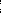 8)  Места, предназначенные для выгула домашних животных.9)  Кладбища и мемориальные зоны.10) Другие территории, которыми беспрепятственно пользуется неограниченный круг лиц.11) Территории розничных рынков.Глава Копёнкинского сельского поселенияИ.С. Тронов